……………… UNIVERSITY.........  / .........     –     ..................                                                (ACADEMIC YEAR)        (TERM)ACADEMIC STAFF MOBILITY PROGRAMME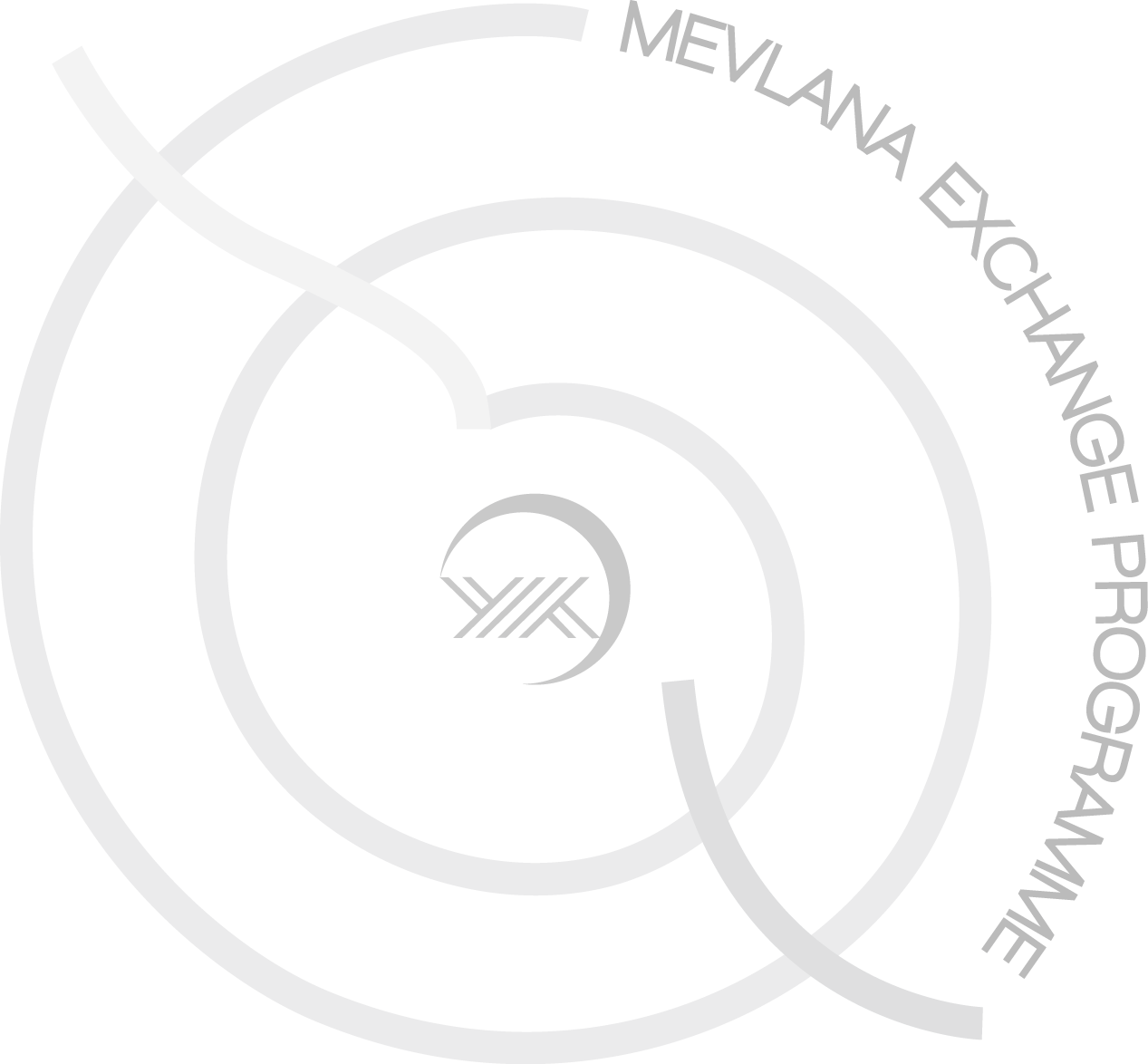 Personal InformationName-Surname                                                                                                 Gender Name-Surname                                                                                                 Gender Personal InformationDepartment-Programme name	                                                             TitleDepartment-Programme name	                                                             TitlePersonal InformationAddressAddressPersonal InformationTelephoneE-mailPersonal InformationFaxFaxYour Home Institution                                                              
Name of Higher Education Institution    Your Home Institution
MEVLANA ID CodeYour Home Institution
Term                        Fall  Term                               Spring  Term                                   Summer School                                                                                                                                     Your Home InstitutionMobility Period	Your Home InstitutionPlanned Start Date    Your Home InstitutionPlanned End Date Your Home InstitutionHead of Department/CoordinatorYour Home InstitutionName-Surname			 Your Home InstitutionAddressYour Home Institution
Telephone			         Fax		                   E-mailYour Home Institution
Signature                                                                                    DateYour Home Institution
    Institutional CoordinatorYour Home Institution
Name-SurnameYour Home Institution
Signature                                                                                Date Host  Institution	                                                
Name of the Institution: Uşak University                                                               Host  Institution
MEVLANA ID Code   Host  Institution
Semester :              Fall Semester                          Spring Semester                                Summer School                                                                                                                                      Host  Institution
Mobility Period	 Host  InstitutionPlanned Start Date     Host  InstitutionPlanned End Date Host  InstitutionHead of Department/Coordinator Host  Institution
Name-Surname			  Host  Institution
Address Host  Institution
Telephone			         Fax		                   E-mail Host  Institution
Signature                                                                                       Date Host  Institution
Institutional Coordinator Host  Institution
Name-Surname Host  Institution
Signature                                                                                               DateAcademic Information
MEVLANA Field Code  Academic Information
Type of activity:         Lecturing              Seminar          Workshop       OtherAcademic Information
Degree:     Associate degree           BA	              MA	               Ph.D.   	          OtherAcademic Information
Estimated number of potential student and  academic staff  beneficiaries if avaibleAdded-Value of  the Mobility (Both for home, host institutions and academic staff)Expected Outcomes(Please specify the expected outcomes for all parties as a result of the mobility)
Study Programme
Study Programme
Study Programme
Study Programme
Study Programme
Course Name
Credit
Credit
Day
Time
Course NameNationalECTS
Day
Time
Signature of Academic Staff
Signature of Academic Staff
Signature of Academic Staff
Signature of Academic StaffName of Your Home InstitutionName of the Host InstitutionUşak University
Name/Surname/Title of the Authorized Person (Dean, Director etc.)
Name/Surname/Title of the Authorized Person (Dean, Director etc.)
Signature/Stamp
Signature/StampDate_____/_____/______Date_____/_____/______